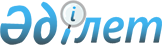 Қазақстан Республикасы Үкіметінің 2008 жылғы 23 қантардағы N 41 қаулысына өзгеріс енгізу туралыҚазақстан Республикасы Үкіметінің 2008 жылғы 26 мамырдағы N 504 Қаулысы



      Қазақстан Республикасының Үкіметі 

ҚАУЛЫ ЕТЕДІ:





      1. "Ауыл шаруашылығы тауарын өндірушілерге өсімдік шаруашылығы өнімінің шығымдылығы мен сапасын арттыруға, 2008 жылғы көктемгі егіс және егін жинау жұмыстарын жүргізу үшін қажетті жанар-жағармай материалдары мен басқа да тауар-материалдық құндылықтардың құнын арзандатуға субсидиялар төлеу ережесін бекіту туралы" Қазақстан Республикасы Үкіметінің 2008 жылғы 23 қаңтардағы N 41 
 қаулысына 
 (Қазақстан Республикасының ПҮАЖ-ы, 2008 ж., N 1, 20-құжат) мынадай өзгеріс енгізілсін:



      көрсетілген қаулымен бекітілген Ауыл шаруашылығы тауарын өндірушілерге өсімдік шаруашылығы өнімінің шығымдылығы мен сапасын арттыруға, 2008 жылғы көктемгі егіс және егін жинау жұмыстарын жүргізу үшін қажетті жанар-жағармай материалдары мен басқа да тауар-материалдық құндылықтардың құнын арзандатуға субсидиялар төлеу ережесінде:



      көрсетілген Ережеге 1-қосымшада:




      3-бағанда "(өткен жылғы егілген көпжылдық шөптерді қоспағанда)" деген сөздер алынып тасталсын.




      2. Осы қаулы қол қойылған күнінен бастап қолданысқа енгізіледі.

      

Қазақстан Республикасының




      Премьер-Министрі                                    К.Мәсімов


					© 2012. Қазақстан Республикасы Әділет министрлігінің «Қазақстан Республикасының Заңнама және құқықтық ақпарат институты» ШЖҚ РМК
				